 (  تنسيق الجداول )بعد إنشاء جدول، يقدم لك Microsoft Office Word 2007 طرقاً كثيرةً لتنسيق ذلك الجدول. فإذا قررت استخدام "أنماط الجدول"، يمكن تنسيق الجدول في وقت واحد، بل إجراء معاينة لما سيكون عليه شكل ذلك الجدول، منسقاً بنمط معين قبل تطبيق هذا النمط تطبيقاً فعلياً.يمكن إنشاء شكل مخصص للجداول عن طريق تقسيم أو دمج الخلايا، أو إضافة أو حذف أعمدة أو صفوف، أو إضافة حدود. فإذا كنت تعمل ضمن جدول طويل، يمكنك تكرار عناوين الجدول في كل صفحة يظهر عليها هذا الجدول. ولمنع فواصل الصفحات غير المناسبة التي تعطل تدفق الجدول، يمكن أيضاً تحديد طريقة انقسام الجدول ومكانه على الصفحات فقط.استخدام أنماط الجدول لتنسيق جدول بأكملهبعد إنشاء جدول، يمكن تنسيق جدول بأكمله باستخدام "أنماط الجدول". بوضع المؤشر على كل نمط تم تنسيقه مسبقاً للجدول، يمكن إجراء معاينة لما سيبدو عليه هذا الجدول.انقر داخل الجدول الذي تريد تنسيقه.تحت أدوات الجدول، انقر فوق علامة التبويب تصميم.في المجموعة أنماط الجدول، ضع المؤشر على كل نمط للجدول إلى أن تعثر على النمط الذي تريد استخدامه. ملاحظة   للاطلاع على مزيد من الأنماط، انقر فوق السهم أكثر .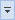 انقر فوق النمط الذي تريد تطبيقه على الجدول.في المجموعة خيارات أنماط الجداول، قم بتحديد خانة الاختيار الموجودة بجانب كل عنصر للجدول أو إلغاء تحديدها بغرض تطبيق النمط المحدد أو إزالته.تغيير عرض الاعمدة وارتفاع الصفوف 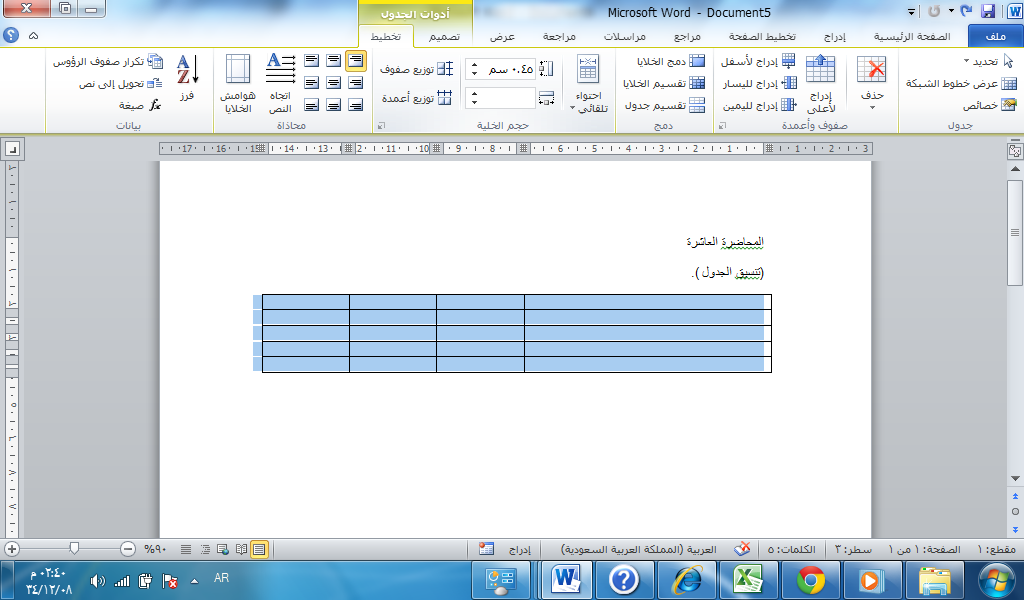 إدخال حجم معين للجدولانقر فوق الجدول الذي تريد تغيير حجمه.ضمن أدوات الجدول، على علامة التبويب تخطيط، في المجموعة حجم الجدول، أدخل الحجم الذي تريده في المربعين الارتفاع والعرض. تغيير حجم عمود أو صفانقر فوق الجدول الذي يحتوي على العمود أو الصف المطلوب تغيير حجمه.قم بتنفيذ أحد الإجراءين التاليين أو كليهما:لتغيير عرض العمود، ضع المؤشر فوق الحد الداخلي للعمود الذي تريد تغيير حجمه، ثم عندما يتحول المؤشر إلى ، انقر فوق العمود واسحبه لليمين أو لليسار.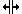 لتغيير ارتفاع الصف، ضع المؤشر فوق الحد الداخلي للصف الذي تريد تغيير حجمه، ثم عندما يتحول المؤشر إلى ، انقر فوق الصف واسحبه لأعلى أو لأسفل.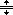 ملاحظات يمكنك أيضاً تحديد الخيارات الموجود في المجموعة حجم الخلية لتغيير حجم الصفوف والأعمدة. ضمن أدوات الجدول، على علامة التبويب تخطيط، في المجموعة حجم الخلية، أدخل الحجم الذي تريده في المربعين الارتفاع والعرض.يتوقف الحد الأدنى لارتفاع الخلية على حجم خط النص في خلية الجدول.  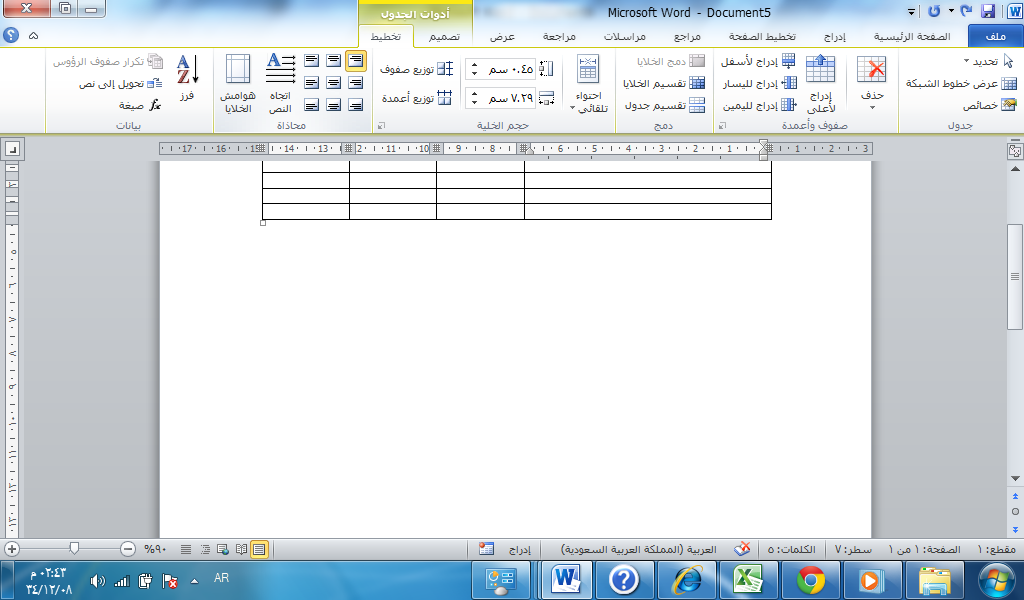 محاذاة النص داخل خلايا الجدول تحت أدوات الجدول، انقر فوق علامة التبويب تخطيطاختيار نوع المحاذاة المطلوبة ضمن مجموعة محاذاه إضافة حدود أو إزالتهايمكن إضافة حدود أو إزالتها لتنسيق الجدول بالطريقة التي تريد.إضافة حدود الجدولتحت أدوات الجدول، انقر فوق علامة التبويب تخطيط.في المجموعة جدول، انقر فوق تحديد، ثم انقر فوق تحديد جدول.تحت أدوات الجدول، انقر فوق علامة التبويب تصميم.في المجموعة أنماط الجدول، انقر فوق حدود، ثم قم بأحد الإجراءين التاليين:انقر فوق أحد مجموعات الحدود المعرفة مسبقاً.انقر فوق حدود وتظليل، وانقر فوق علامة التبويب حدود، ثم اختر الخيارات التي تريد.إزالة حدود الجدول من الجدول بأكملهتحت أدوات الجدول، انقر فوق علامة التبويب تخطيط.في المجموعة جدول، انقر فوق تحديد، ثم انقر فوق تحديد جدول.تحت أدوات الجدول، انقر فوق علامة التبويب تصميم.في المجموعة أنماط الجدول، انقر فوق حدود، ثم انقر فوق بلا حدود.إضافة حدود الجدول إلى خلايا محددة فقط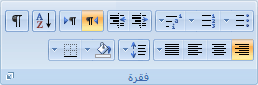 في علامة التبويب الصفحة الرئيسية، في المجموعة فقرة، انقر فوق إظهار/إخفاء.حدد الخلايا التي تريدها، بما في ذلك علامات النهايات الخاصة بها.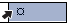 تحت أدوات الجدول، انقر فوق علامة التبويب تصميم.في المجموعة أنماط الجدول، انقر فوق حدود، ثم انقر فوق الحد الذي تريد إضافته.إزالة حدود الجدول من خلايا محددة فقطفي علامة التبويب الصفحة الرئيسية، في المجموعة فقرة، انقر فوق إظهار/إخفاء.حدد الخلايا التي تريدها، بما في ذلك علامات النهايات الخاصة بها.تحت أدوات الجدول، انقر فوق علامة التبويب تصميم.في المجموعة أنماط الجدول، انقر فوق حدود، ثم انقر فوق بلا حدود.عرض خطوط الشبكة أو إخفاؤهاتُظهِر خطوط الشبكة حدود خلايا الجدول على الشاشة إذ لم يتم تطبيق أية حدود على الجدول. فإذا أخفيت خطوط الشبكة في جدول يحتوي على حدود، لن تر التغييرات لأن خطوط الشبكة موجودة خلف الحدود. ولرؤية خطوط الشبكة، قم بإزالة الحدود.بخلاف الحدود، تظهر خطوط الشبكة على الشاشة فقط؛ لا يتم طباعتها أبداً. فإذا أوقفت تشغيل خطوط الشبكة، فإنه يتم عرض الجدول كما سيتم طباعته. ملاحظة   لن تكون خطوط الشبكة ظاهرةً أبداً عند رؤية مستند في مستعرض ويب (برنامج استعراض ويب: برنامج يترجم ملفات HTML، وينسقها ضمن صفحات ويب، ويعرضها. ويمكن لبرنامج استعراض ويب، مثلاً Windows Internet Explorer، اتباع الارتباطات التشعبية، ونقل الملفات، وتشغيل ملفات الصوت أو الفيديو المضمّنة في صفحات ويب.) أو في معاينة قبل الطباعة.عرض خطوط شبكة الجدول أو إخفاؤها في مستندتحت أدوات الجدول، في علامة التبويب تخطيط، في مجموعة جدول، انقر فوق عرض خطوط الشبكة.دمج خلايا أو تقسيمهادمج خلايايمكن ضم خليتين أو أكثر في نفس الصف أو العمود إلى خلية مفردة. على سبيل المثال، يمكن ضم عدة خلايا أفقياً لإنشاء عنوان جدول يمتد على عدة أعمدة.حدد الخلايا التي تريد دمجها عن طريق النقر فوق الحافة اليسرى للخلية وسحبها إلى الخلايا الأخرى التي تريدها.تحت أدوات الجدول، في علامة التبويب تخطيط، في المجموعة دمج، انقر فوق دمج الخلايا.تقسيم خلاياانقر داخل خلية، أو حدد عدة خلايا تريد تقسيمها.تحت أدوات الجدول، في علامة التبويب تخطيط، في المجموعة دمج، انقر فوق تقسيم الخلايا.أدخل عدد الأعمدة أو الصفوف التي تريد تقسيم الخلايا المحددة إليها.